Publicado en  el 20/11/2013 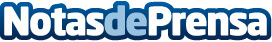 Pastor destaca la colaboración entre el Gobierno y el País Vasco en materia de infraestructuras y transporteLa ministra de Fomento, Ana Pastor, ha destacado hoy que el Gobierno mantiene una leal, honesta e intensa colaboración para que las infraestructuras del País Vasco se culminen y para que el servicio de transporte público sea cada día de mejor y mayor calidad.Datos de contacto:Ministerio de FomentoNota de prensa publicada en: https://www.notasdeprensa.es/pastor-destaca-la-colaboracion-entre-el_1 Categorias: País Vasco http://www.notasdeprensa.es